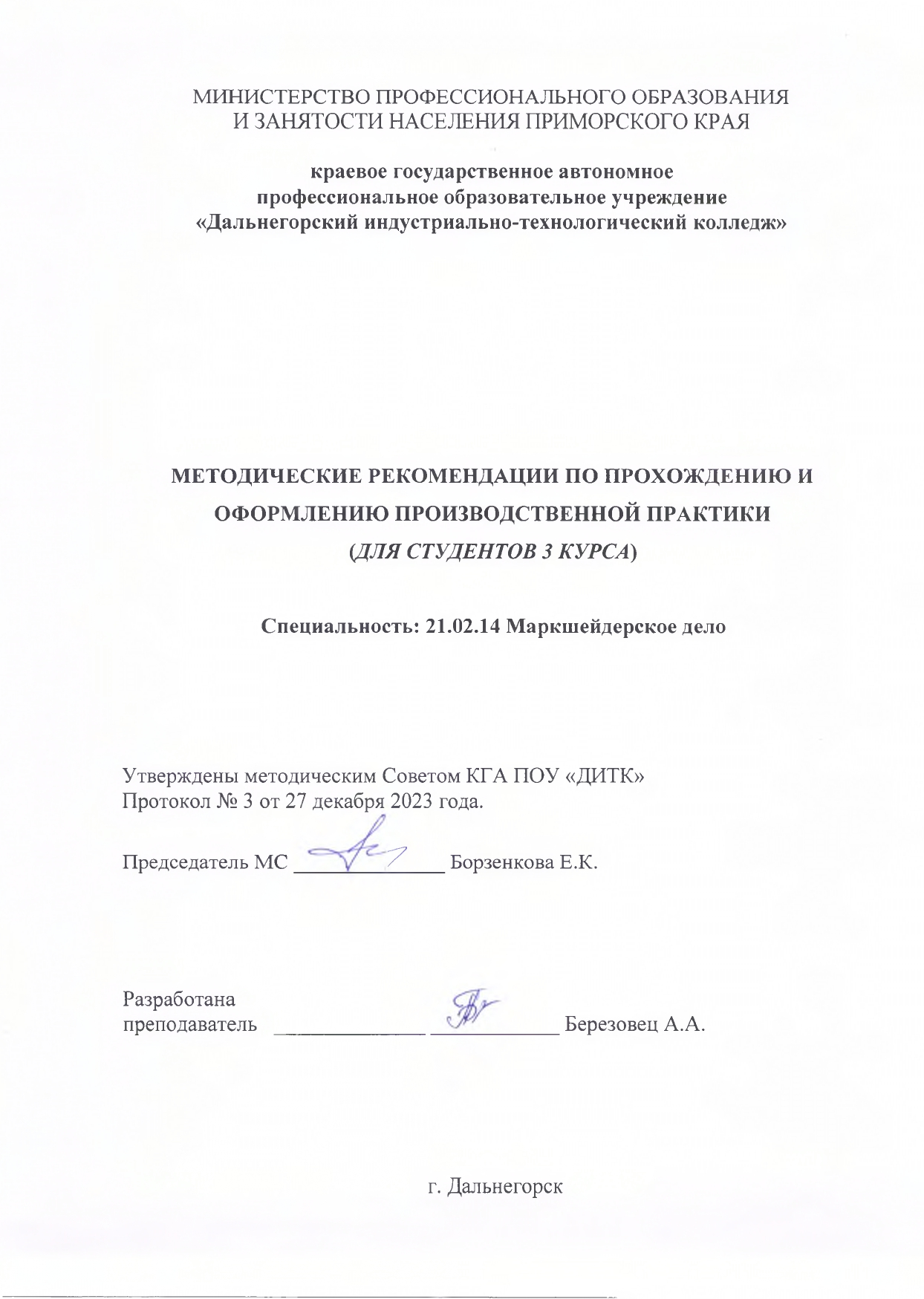 ОРГАНИЗАЦИЯ ПРОИЗВОДСТВЕННОЙ ПРАКТИКИУважаемые студенты!!!Для вас разработаны рекомендации по прохождению и оформлению производственной практики. Прошу строго соблюдать требования.Перед началом практики с обучающимися проводится собрание в группе и вводный инструктаж по технике безопасности с оформлением протокола собрания. Сроки проведения практики устанавливаются отделом заочного и дополнительного образования колледжа согласно графику учебного процесса (группа 330з с 22 января 2024 года по 02 марта 2024 года).Сдача отчета производственной практике проводится в последний день практики 02 марта 2024 года.Продолжительность рабочего дня во время практики для обучающихся в возрасте от 16 до 18 лет — не более 36 часов в неделю (ст. 92 ТК РФ); — в возрасте от 18 лет и старше — не более 40 часов в неделю (ст. 91 ТК РФ). С момента зачисления обучающихся в период практики в качестве практикантов на рабочие места на них распространяются правила охраны труда и правила внутреннего распорядка, действующие в организации.Методические рекомендации по составлению и оформлению отчета и дневника по производственной практике раздает руководитель практики от колледжа (Березовец А.А.).Подписанные договора с печатями сдать в трехдневный срок руководителю практики от колледжа (Березовец А.А.) до 25 января 2024 года.В период прохождения практики обучающимися, ведется дневник практики, в котором записываются выполняемые фактические задания (согласно индивидуального плана).Проведение консультаций с руководителем практики от колледжа индивидуально.В отчет по производственной практике обязательно включается:Титульный листСодержаниеВведение (цели и задачи производственной практики, характеристика предприятия, название, адрес, назначение, внутренний распорядок, организационно-правовая форма, основные задачи предприятия)Основная часть (место и период прохождения практики, задание на практику, функциональные обязанности, описание видов работ, выполняемых в период прохождения практики (с указанием современных производственных технологий), тб, промышленная санитария и меры по охране окружающей среды)Индивидуальный планХарактеристикаАттестационный лист по производственной практикеДневникНарядЗаключениеСписок используемых источников и литературыПо завершению практики отчет заверяется печатью организации и подписью руководителя.Учет посещаемости обучающихся в период производственной практики ведется куратором практики от колледжа (Березовец А.А.)Обучающиеся, не выполнившие без уважительной причины требования программы практики или получившие неудовлетворительную оценку не допускаются до защиты отчета по производственной практики. В случае уважительных причин студент направляется на практику вторично, в свободное от учебы время.(Пример отчета ПП)МИНИСТЕРСТВО ПРОФЕССИОНАЛЬНОГО образования И ЗАНЯТОСТИ НАСЕЛЕНИЯ Приморского краякраевое государственное автономноепрофессиональное образовательное учреждение«Дальнегорский индустриально-технологический колледж»ОТЧЕТ ПО ПРОИЗВОДСТВЕННОЙ ПРАКТИКЕПМ 02 Маркшейдерское обеспечение ведения горных работСпециальность   21.02.14 Маркшейдерское дело                                                   (код, наименование специальности)Студента 3 курса, группы 330зФорма обучения ______заочная________________________________Назарова Максима Олеговича_________________                    (фамилия, имя, отчество)Место практикиПАО «Ростелеком» ЛТЦ г.Дальнегорск______________________________________(название организации)Сроки практики с «22» января 2024 г. по «02» марта 2024 г.Руководитель практикиот организации  Начальник ЛТЦ г.Дальнегорск                                     ПАО «Ростелеком»           _____________ Башкирев А.В                                                                       (должность)                                              (подпись)                (фамилия, инициалы)от колледжа   руководитель практики     ________________    Березовец А.А                                                           (должность)                        (подпись)                                  (фамилия, инициалы)Итоговая оценка по практике _________________________________________(отлично, хорошо, удовлетворительно)г. Дальнегорск 1 ВВЕДЕНИЕ1.1 Цели и задачи производственной практики Производственная  практика является  ключевым этапом формирования профессиональных и общих компетенций, обеспечивая получение и анализ опыта, как по выполнению профессиональных функций, так и по вступлению в трудовые отношения. Практика направлена на:закрепление и совершенствование приобретенных в процессе обучения профессиональных умений обучающихся по изучаемому модулю;  развитие общих и профессиональных компетенций;освоение современных производственных процессов;адаптацию обучающихся к конкретным условиям деятельности организаций различных организационно-правовых форм; сбор, анализ и обобщение материалов для подготовки отчета по практике.2 ОСНОВНАЯ ЧАСТЬ2.1 Место и период прохождения практикиС 22 января 2024 г. по 02 марта 2024 г. я проходил производственную практику в Российской телекоммуникационной компании ПАО “Ростелеком” Дальнегорского городского округа.2.2 Характеристика предприятия	С 22 января 2024 г. по 02 марта 2024 г. я проходил производственную практику в Российской телекоммуникационной компании ПАО “Ростелеком”ПАО “Ростелеком” выступает исполнителем мероприятий различных государственных программ в области информационных технологии: создание и развитие инфраструктуры электронного правительства, телекоммуникационное обеспечение избирательного процесса, устранение цифрового неравенства, оснащение широкополосным доступом в сеть интернет лечебных учреждений, другие мероприятия. Обладает крупнейшей магистральной сетью связи в стране общей протяжённостью около 500 тысяч км.2.3 Название, адрес, назначение, внутренний распорядок, организационно-правовая формаПолное наименование – Публичное акционерное общество междугородной и международной электрической связи “Ростелеком”. Штаб-квартира в Москве. Юридически компания с 2006 г. зарегистрирована в     Санкт-Петербурге. Расположена в жилом массиве по адресу:ул. Проспект 50 лет Октября 122, г. Дальнегорск, Приморский край, 692446Режим работы объекта: Понедельник – пятница: 800- 2000Суббота: 900 -2000Воскресение: выходной 2.4 Задание на практикуПервичные задания:вводный инструктаж, инструктаж по технике безопасности;ознакомительная экскурсия по предприятию. структура предприятия;назначение и место каждого подразделения в производственном и управленческом процессе, их взаимосвязь;правила внутреннего трудового распорядка;функции главных специалистов предприятия;перспективы развития производства;план освоения новых технологий;информационные мероприятия по ознакомлению с оборудованием и технологией.Задачи модуля ПМ.02:проводить плановые, высотные и ориентирно-соединительные инструментальные съемки горных выработок;обеспечивать контроль и соблюдение параметров технических сооружений ведения горных работ;проводить анализ точности маркшейдерских работ;обеспечивать безопасное ведение съемочных работ;контролировать параметры движения горных пород;планировать горные работы.2.5 Основные задачи ПАО «Ростелеком»:1. Развитие Интернет-услуг и укрепление позиций на рынке новых высокотехнологичных услуг.2. Выход на международный рынок транзита трафика с целью занять этот перспективный и быстро растущий рынок.3. Телекоммуникации способны изменять и улучшать жизнь людей, и именно к этому стремится «Ростелеком» в отношениях со всеми, кто соприкасается с деятельностью компании.4. Ответственный подход компании к клиентам, партнёрам и инвесторам, активная благотворительная и волонтёрская деятельность, построение позитивных и взаимовыгодных отношений между компанией и её сотрудниками. Это забота о будущем общества, которая проявляется во всём, что делает компания.В ПАО «Ростелеком действует линейно – функциональная структура управления. Функции управления деятельностью предприятия «Ростелеком» реализуются подразделениями аппарата управления и отдельными работниками.2.6 Функциональные обязанностиОсновная часть моей работы в период прохождения производственной практики составляла: Мне было предоставлено рабочее место в помещении офиса компании ПАО “Ростелеком”. В перечень выделенного оборудования входили: два персональных компьютера со всеми комплектующими, роутеры, маршрутизаторы, принтер, сканер и необходимый набор инструментов для технического обслуживания и ремонта ПК.Перед началом работы заместитель начальника  компании ПАО “Ростелеком” г. Дальнегорска Сычев Иван Михайлович ознакомил меня с рабочим местом, провел вводный инструктаж и технику безопасности на рабочем месте.2.7 Описание видов работ, выполняемых в период прохождения практики (с указанием современных производственных технологий)ПМ.02 Маркшейдерское обеспечение ведения горных работ	создания опорной и съемочной сети карьера, разреза;выполнения съемки горных выработок, отвалов и промышленной площадки организации;вычерчивания планов, разрезов месторождения;оформления результатов измерений и вычислений;работы с маркшейдерско-геодезическими приборами и инструментами;обработки результатов измерений с оценкой точности;вычерчивания планов горизонтов горных работ;выполнения ориентирно-соединительной съемки;передачи высотной отметки на горизонт;определения параметров элементов подъемного комплекса;выполнения маркшейдерских работ при обслуживании подъемного комплекса;определения ожидаемой ошибки относительно проектных данных;работы с маркшейдерско-геодезическим оборудованием;выполнения съемки реперов наблюдательных станций. 2.8 ТБ, промышленная санитария и меры по охране окружающей средыОбщие требования безопасности:ЗАКЛЮЧЕНИЕВ процессе прохождения производственной практики я ознакомился с деятельностью предприятия, осуществила разнообразные работы в соответствии с профилем подготовки. Благодаря практике я освоила практические навыки,  что  является важным элементом учебного процесса по направлению подготовки  Компьютерные сети.В процессе прохождения производственной практики в ПАО “Ростелеком” ЛТЦ г.Дальнегорск я научилась применять теоретические знания полученные в процессе обучения. Получила практический опыт работы по  своей специальности, и подробнее узнала о работах техника по компьютерным сетям.В ходе моих производственных работ я научилась применять теоретический материал, освоила механизм работы по своей специальности, что позволит мне в будущем качественно и оперативно  работать по специальности.Практика в ПАО «Ростелеком» ЛТЦ г.Дальнегорск – государственном гиганте рынка цифровых услуг – дает мне возможность участия в глобальных проектах по развитию телефонии, широкополосного доступа в Интернет, теле- и видеокоммуникаций, кибербезопасности. Монопольное положение оператора в ряде сфер предоставляет шанс воплощать уникальные программы по цифровизации страны. Кроме того, опыт работы в динамично развивающейся отрасли для меня станет достойной строчкой в резюме.СПИСОК ИСПОЛЬЗУЕМЫХ ИСТОЧНИКОВ И ЛИТЕРАТУРЫКиселев С.В.  IPv4,6. Изд.3-е, Издательский центр Академия, 2018. Допущено Министерством образования Российской Федерации в качестве учебного пособия для образовательных учреждений начального профессионального образованияПартыка Т.Л., Попов И.И.Периферийные устройства вычислительной техники Форум, 2018.Партыка Т.Л., Попов И.И.Электронные вычислительные машины и системы. Учебное пособие для ССУЗов Форум, 2017.http://article.tech-labs.ru/49_6020.htmlhttp://market.yandex.ru/Список использованной литературы начинается с перечня нормативно-правовых документов. За ними располагаются методические и учебные пособия, периодические издания, адреса веб-сайтов. Все источники перечисляются в алфавитном порядке, иностранные материалы следуют после русских. Минимальное количество источников – 10. Приложение 1МИНИСТЕРСТВО ПРОФЕССИОНАЛЬНОГО образования И ЗАНЯТОСТИ НАСЕЛЕНИЯ Приморского краякраевое государственное автономноепрофессиональное образовательное учреждение«Дальнегорский индустриально-технологический колледж»ДНЕВНИКПО ПРОИЗВОДСТВЕННОЙ ПРАКТИКЕ обучающегося 3 курса, группы 330з21.02.14 Маркшейдерское дело_________________________Назарова Максима Олеговича__________________(фамилия, имя, отчество)Место прохождения практики ___ПАО “Ростелеком” ЛТЦ г.Дальнегорск____Сроки практики с «22» января 2024 г. по «02» марта 2024 г.Руководитель практики от организации   Заместитель директора ПАО “Ростелеком”                 Сычёв И.М.(должность)                                        (фамилия, инициалы)Руководитель практики от колледжа  преподаватель Березовец А.А.                                 (фамилия, инициалы)г. Дальнегорск, 2024Приложение 2АТТЕСТАЦИОННЫЙ ЛИСТ ПО ПРОИЗВОДСТВЕННОЙ ПРАКТИКЕ_____________________________Назаров Максим Олегович_____________________,ФИОобучающийся на 3 курсе по профессии / специальности СПО __21.02.14__  __Маркшейдерское дело___________код и наименованиеуспешно прошел производственную практику по профессиональному модулю ПМ.02 Маркшейдерское обеспечение ведения горных работнаименование профессионального модуляв объеме 216 часов с «22 » января 2024 г. по «02» марта 2024 г.в организации Публичное акционерное общество междугородной и международной электрической связи “Ростелеком”692446, Приморский край, г. Дальнегорск, Проспект 50 лет Октября, 122                                                           наименование организации, юридический адресОценка сформированности ПК через виды и качество выполнения работ***80-100% - «5»       70-80% - «4»        60-70% - «3»Характеристика деятельности обучающегося во время производственной практики через оценку сформированности ОК ОК 1, ОК 2, ОК 5, - низкий уровень;  ОК 1, ОК 2, ОК 3, ОК 4, ОК 5- средний уровень ОК , ОК 1, ОК 2, ОК 3, ОК 4, ОК 5, ОК 6, ОК 7, ОК 8, ОК 9- высокий уровень ЗАКЛЮЧЕНИЕ (оценить сформированность ПК и уровень сформированности ОК:За период производственной практики студентом (ФИО) Фролова Ирина Владиславовна продемонстрирована сформированность ПК _______________________________________;уровень сформированности ОК __________________________________________________Дата «02» марта 2024 г. 			 Подпись руководителя практики ___________________/ Сычев И.М, заместитель начальника ЛТЦ ПАО РостелекомПодпись ответственного лица организации (базы практики)___________________/ Башкирев А.В, начальник ЛТЦ ПАО РостелекомПриложение 3ХАРАКТЕРИСТИКАОбучающегося КГА ПОУ «ДИТК»     Назарова Максима Олеговича, 27.05.2000 г.р.            Группа 330з специальность 21.02.14 Маркшейдерское делоПроходивший производственную практику (по профилю специальности) с    22 января    по    02 марта    2024 годана базе  ПАО «Ростелеком» ЛТЦ г.Дальнегорск_______________                          (наименование предприятия)Выполнил работы по специальности  Маркшейдерское дело  на рабочих местах: Горного техника-маркшейдера(перечень рабочих мест)Показатели выполнения производственных заданий:уровень освоения профессиональных компетенций   имеет хорошие теоретические знания, применяет их на практике, знает и понимает организацию работы горнорабочего на маркшейдерских работах, сущность и значимость своей специальности. Студент продемонстрировал результаты на уровне осознанного владения учебным материалом и учебными умениями, навыками и способами деятельности. Студент способен анализировать, проводить сравнение и обоснование выбора методов решения заданий в практико-ориентированных ситуациях.Достигнутый уровень оценки результатов обучения студента является основой для формирования общекультурных и профессиональных компетенций, соответствующих требованиям ФГОС. Студент способен использовать сведения из различных источников для успешного исследования и поиска решения в нестандартных практико-ориентированных ситуациях.Уровень освоения общих компетенций   все  порученные   задания   выполнял на  отлично (хорошо или удовлетворительно): быстро, грамотно, аккуратно, добросовестно. Умеет правильно, доступно подать информацию.   Хорошо владеет профессиональными терминами. К  работе  относится с желанием  и ответственностью.  Трудолюбив. Обучающийся способен использовать сведения из различных источников для успешного исследования и поиска решения в нестандартных практико-ориентированных ситуациях.Обучающийся способен понимать и интерпретировать освоенную информацию, что является основой успешного формирования умений и навыков для решения практико-ориентированных задачтрудовая дисциплина и соблюдение техники безопасности знает и соблюдает правила охраны труда и техники безопасности, правила внутреннего распорядка предприятия, требования гигиены и санитарии. Нарушений дисциплины не допускал. Пунктуален.  Легко адаптировался в трудовом коллективе. Не конфликтен и тактичен, вежлив и приятен в общении. Вредных привычек не проявлял. Выводы и предложения общие и профессиональные компетенции по профилю специальности освоены в полном объёме. « 02 » марта  2024  годРуководитель практики   от предприятияНачальник ЛТЦ                                                                __________                  Башкирев А.В  .           (должность)	                                                   (подпись)                                                                              (ФИО) 	 (МП)                                                            Приложение 4ИНДИВИДУАЛЬНЫЙ ПЛАНпрохождения практикиСтудент					Назаров М.О.                                                                                    (подпись студента)Инструктаж по технике безопасности при прохождении производственной практикиЯ, _____________________________________________________________, студент группы № 330з(фамилия, имя, отчество)по специальности 21.02.14 Маркшейдерское дело, прошел(а), инструктаж по ознакомлению с требованиями охраны труда, техники безопасности, пожарной безопасности, а также правилами внутреннего трудового распорядка предприятия  __________________________________________________________________.(наименование предприятия)Инструктаж провел ____________________________________________(должность, ФИО, подпись)____________________________________________________________Инструктаж получил, практикант _____________ _________________подпись			ФИОМПдатаНаименование работОценка работыПодпись мастера, руководителя практикиПМ.02 Маркшейдерское обеспечение ведения горных работПМ.02 Маркшейдерское обеспечение ведения горных работПМ.02 Маркшейдерское обеспечение ведения горных работПМ.02 Маркшейдерское обеспечение ведения горных работ22.01.Выполнение заданий на рабочем месте:Техника безопасности и вводный инструктаж. Маркшейдерская служба предприятияОбщие сведение о предприятии, обучение правилам пользования «самоспасателем» и средствами противопожарной защиты. Первичный инструктаж на рабочем месте, инструктаж по безопасности на рабочем месте. Ознакомление с запасными выходами.Структура маркшейдерской службы предприятия, производственного объединения, рудника;Состав маркшейдерского отдела: число старших и участковых маркшейдеров, чертежников, маркшейдерских рабочих; служба сдвижения;Инструменты и оборудование маркшейдерского отдела.23.01-02.02Участие и выполнение в маркшейдерских и геодезических работахУчастие и выполнение в маркшейдерских и геодезических работах: - создание опорных и съемочных сетей на поверхности и в горных выработках: инструменты, методика измерения углов и длин, методы уравнивания отдельных полигонов, методы определения погрешности результатов полевых измерений, закрепление пунктов опорных и съемочных сетей, развитие сетей;- определение высот пунктов опорных и съемочных сетей: геометрическое и тригонометрическое нивелирование, оценка точности определения высот;- предрасчет точности передачи высот в подземные горные выработки.05.02-16.02Участие в маркшейдерском обеспечении очистных работУчаствовать в маркшейдерском обеспечение очистных работ: - применять методы съемки очистных забоев, инструменты для съемки; - замеров, вычислять объемы добытого полезного ископаемого, вести отчетную документацию19.02-02.03Участие в проверке подъемного комплексаУчаствовать в проверке подъемного комплекса (при наличии):- участвовать в профилировке стволов (при наличии);- выполнять съемку склада полезного ископаемого, съемки штабелей склада и подсчета объемов, замер полезного ископаемого в вагонах и бункерах, степень сходимости результатов маркшейдерской съемки склада с данными бухгалтерского учета, отчетная документация.22.01-02.03Групповые консультации с руководителем практикиИтого по модулюИтого по модулюОц ПКОсновные показатели оценивания результата (ОПОР) ПКВиды и качество выполненных работ (по требованию ФГОС «уметь», «опыт»)Оценка сформированности ПКОценка сформированности ПКОц ПКОсновные показатели оценивания результата (ОПОР) ПКВиды и качество выполненных работ (по требованию ФГОС «уметь», «опыт»)«ДА»«НЕТ»ПК 2.1Проводить плановые, высотные и ориентирно-соединительные инструментальные съемки горных выработокСоздавать опорную и съемочную сети карьера, разреза; Выполнять съемки горных выработок, отвалов и промышленной площадки организации; Вычерчивать планы, разрезы месторождения; Оформлять результаты измерений и вычислений;Работать с маркшейдерско-геодезическими приборами и инструментами; Выполнять ориентирно-соединительной съемки;Передавать высотную отметку на горизонт; Выполнять маркшейдерские работы при обслуживании подъемного комплекса; Работать с маркшейдерско-геодезическим оборудованием; выполнения съемки реперов наблюдательных станций;Вычерчивать планы горизонтов горных работ.ПК 2.2Обеспечивать контроль и соблюдение параметров технических сооружений ведения горных работОбрабатывать результаты измерений с оценкой точности; вычерчивать планы горизонтов горных работ; определять параметры элементов подъемного комплексаПК 2.3. Проводить анализ точности маркшейдерских работОпределять ожидаемую ошибку относительно проектных данных. Вычислять точность разбивочных работ.Обрабатывать результаты измерения с оценкой точностиПК 2.4Обеспечивать безопасное ведение съемочных работТочность выполнения всех правил и требований безопасности при производстве съемочных работПК 2.5Контролировать параметры движения горных породСоответствие выполнения инструментальных наблюдений за процессом сдвижения горных пород требованиям инструкции: - использование современных высокоточных приборов и оборудования для выполнения работ; - адекватность оценки ситуации и принятия решений при сравнении фактических показателей процесса сдвижения с допустимыми и критическими значениямиПК 2.6Планировать горные работыОбоснованность последовательности производства горных работ и сроков их выполнения в соответствие утвержденным в проектных документах требованиямОц ОКОсновные показатели оценивания результата (ОПОР) ОКУровни оценки ОКУровни оценки ОКУровни оценки ОКОц ОКОсновные показатели оценивания результата (ОПОР) ОКНизкийСреднийВысокийОК 01Понимать сущность и социальную значимость своей будущей профессии, проявлять к ней устойчивый интересОК 02Организовывать собственную деятельность, выбирать типовые методы и способы выполнения профессиональных задач, оценивать их эффективность и качествоОК 03Принимать решения в стандартных и нестандартных ситуациях и нести за них ответственностьОК 04Осуществлять поиск и использование информации, необходимой для эффективного выполнения профессиональных задач, профессионального и личностного развитияОК 05Использовать информационно-коммуникационные технологии в профессиональной деятельностиОК 06Работать в коллективе и команде, эффективно общаться с коллегами, руководством, потребителямиОК 07Брать на себя ответственность за работу членов команды (подчиненных), результат выполнения заданийОК 08Самостоятельно определять задачи профессионального и личностного развития, заниматься самообразованием, осознанно планировать повышение квалификацииОК 09Ориентироваться в условиях частой смены технологий в профессиональной деятельностиСОГЛАСОВАНОНаставник предприятия___________Сычёв И.М.подпись_____  ________________ 2024 г.СОГЛАСОВАНОРуководитель практики________А.А. Березовецподпись_____ _________ 2024 г.№п/пНаименованиемероприятийДата Отметка о выполненииПМ 01 Ведение технологических процессов горных и взрывных работПМ 01 Ведение технологических процессов горных и взрывных работПМ 01 Ведение технологических процессов горных и взрывных работПМ 01 Ведение технологических процессов горных и взрывных работ1Выполнение заданий на рабочем месте:Техника безопасности и вводный инструктаж. Маркшейдерская служба предприятияОбщие сведение о предприятии, обучение правилам пользования «самоспасателем» и средствами противопожарной защиты. Первичный инструктаж на рабочем месте, инструктаж по безопасности на рабочем месте. Ознакомление с запасными выходами.Структура маркшейдерской службы предприятия, производственного объединения, рудника;Состав маркшейдерского отдела: число старших и участковых маркшейдеров, чертежников, маркшейдерских рабочих; служба сдвижения;Инструменты и оборудование маркшейдерского отдела.22.01.2Участие и выполнение в маркшейдерских и геодезических работахУчастие и выполнение в маркшейдерских и геодезических работах: - создание опорных и съемочных сетей на поверхности и в горных выработках: инструменты, методика измерения углов и длин, методы уравнивания отдельных полигонов, методы определения погрешности результатов полевых измерений, закрепление пунктов опорных и съемочных сетей, развитие сетей;- определение высот пунктов опорных и съемочных сетей: геометрическое и тригонометрическое нивелирование, оценка точности определения высот;- предрасчет точности передачи высот в подземные горные выработки.23.01-02.02 3Участие в маркшейдерском обеспечении очистных работУчаствовать в маркшейдерском обеспечение очистных работ: - применять методы съемки очистных забоев, инструменты для съемки; - замеров, вычислять объемы добытого полезного ископаемого, вести отчетную документацию05.02-16.024Участие в проверке подъемного комплексаУчаствовать в проверке подъемного комплекса (при наличии):- участвовать в профилировке стволов (при наличии);- выполнять съемку склада полезного ископаемого, съемки штабелей склада и подсчета объемов, замер полезного ископаемого в вагонах и бункерах, степень сходимости результатов маркшейдерской съемки склада с данными бухгалтерского учета, отчетная документация.19.02-02.03Групповые консультации с руководителем практики22.01-02.03